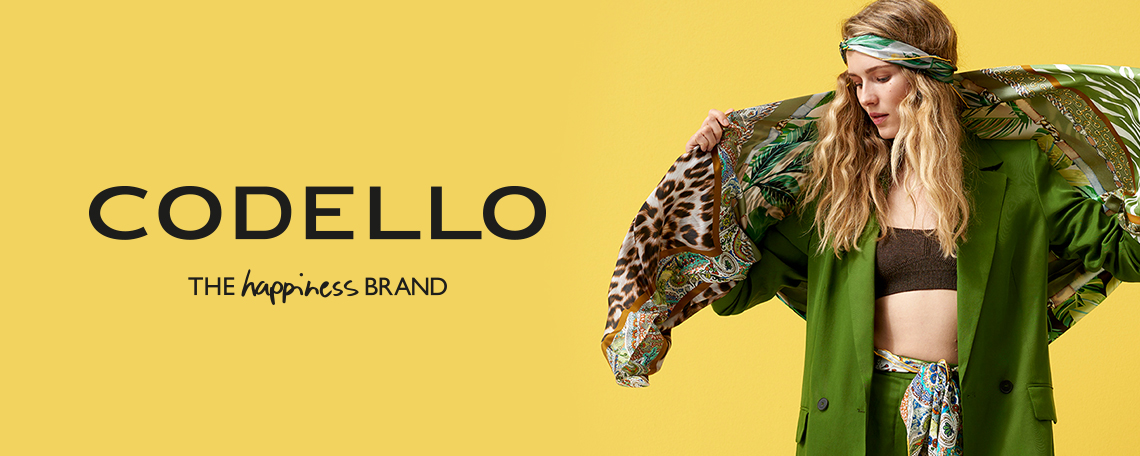 CODELLO steht für Accessoires, die Trends setzen. Durch das individuelle Zusammenspiel von Stoffen, Farben und Mustern entsteht die Vielfalt unserer Designs - immer mit viel Liebe zum Detail und einem hohen Anspruch an Qualität. Unsere große Begeisterung für Tücher und Schals hat uns zur bekanntesten Marke in diesem Marktsegment gemacht.Für den Ausbau unseres Teams im Headquarter München suchen wir zum nächstmöglichen Zeitpunkt in Festanstellung Mitarbeiter Customer Service (m/w/d)In dieser Position übernehmen Sie die ganzheitliche Gebietsbetreuung und fungieren als erster Ansprechpartner für unsere nationalen und internationalen Kunden sowie für unsere Handelsvertreter und Partneragenturen.Ihre Position:Eigenverantwortliche und umfassende Betreuung von nationalen und internationalen Kunden, Ländern und GebietenBearbeitung von Kundenanfragen, Orderkontrolle, Auftragsbearbeitung, Nachbestellungen sowie Reklamations- und RetourenbearbeitungServiceorientierte Unterstützung der internen und externen Vertriebsmitarbeiter in administrativen AngelegenheitenTelefonische Beratung und aktiver Verkauf unserer Produkte in der NachorderStammdatenpflegeSie zeichnen sich aus durch:Eine abgeschlossene kaufmännische Ausbildung (z. B. Groß- und Außenhandelskaufmann/frau)Erfahrung im Bereich Customer Service / Vertrieb - vornehmlich von Mode und Lifestyle-ProduktenKommunikatives, motivierendes Auftreten und eine sehr hohe Kunden- und DienstleistungsorientierungVerhandlungssichere Sprachkenntnisse in Englisch und möglichst einer weiteren Fremdsprache sind zwingend erforderlichSehr gute IT-Kenntnisse (u. a. MS-Office, Warenwirtschaftsprogramme) und ZahlenaffinitätAusgeprägte Lösungsorientierung und OrganisationstalentDas bieten wir Ihnen:Einen unbefristeten ArbeitsvertragEine abwechslungsreiche und verantwortungsbewusste Tätigkeit in kollegialer ArbeitsatmosphäreEinen innovativen, technisch optimal ausgestatteten Arbeitsplatz Dynamische Arbeitskultur und Platz für viel Eigeninitiative Gleitzeitmodell auf VertrauensbasisSehr gute VerkehrsanbindungWir freuen uns auf neue Teammitglieder – überzeugen Sie uns von sich!Bitte senden Sie Ihre vollständige Bewerbung mit frühestmöglichem Eintrittstermin und Gehaltsvorstellungen an personal@codello.de. Ihre Ansprechpartnerin in der Personalabteilung ist Frau Sabine Kamprath.CODELLO LIFESTYLE ACCESSORIES GMBH | CLARITA-BERNHARD-STR. 27 | 81249 MÜNCHENTEL +49 89 9982 983 30 | E-MAIL: PERSONAL@CODELLO.DE | WWW.CODELLO.DE